Samba Lele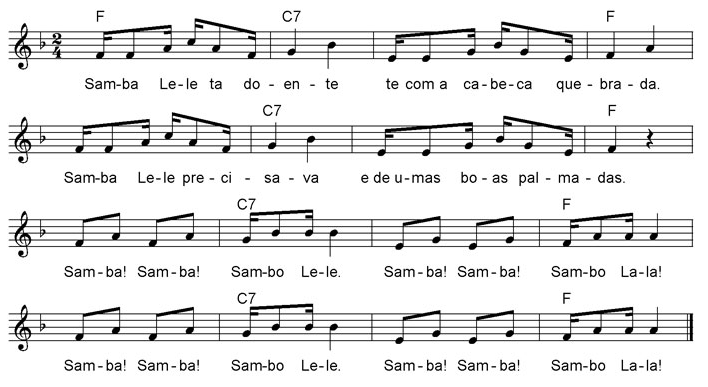 